ПРИЛОГ 1УНИВЕРЗИТЕТ У КРАГУЈЕВЦУФАКУЛТЕТ ПЕДАГОШКИХ НАУКАМастер академске студије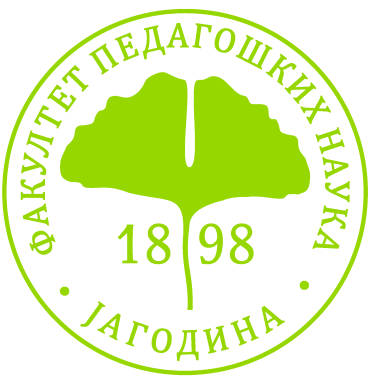 Име, Средње слово, Презиме кандидатаНАЗИВ РАДА- завршни рад -МЕНТОРПроф. (или Доц.) др Име, ПрезимеЈагодина, година предаје рада